Me llamo:								Hoy es:		Las comidas y bebidas – list #3					Período:		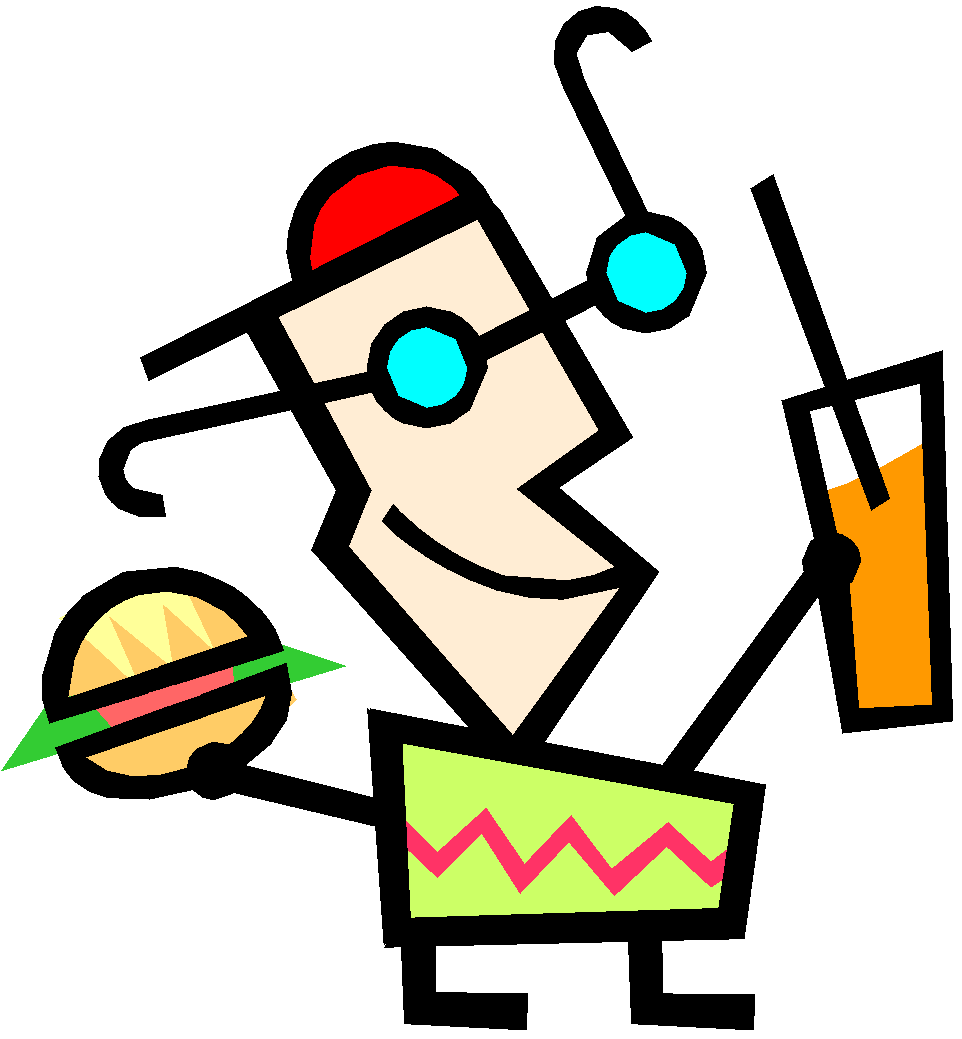 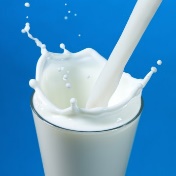 las bebidasdrinksel agua waterla leche milkel jugo (de) naranjajuice (of) orangela limonadalemonadeel té teael café coffee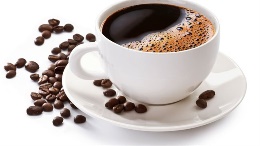 el chocolate calientehot chocolateel batidoel batido de frutashakesmoothiela gaseosa / el refrescosodalas meriendassnackslas papitaschipslas palomitas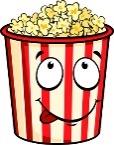 popcornel yoguryogurt el dulceel chiclecandygumlos postres1. dessertsel helado el helado de chocolateel helado de vainillael helado de fresa2.  ice creamchocolate ice creamvanilla ice creamstrawberry ice cream la torta3.  cakeel pastel4.   pastry / pielas galletas5.  cookies / crackers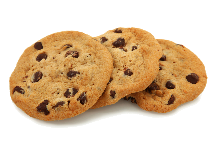 el flan8.  custardel churro9.  churro